Sediu: Cluj-Napoca Str. al Vlahuță nr. 7/B/34 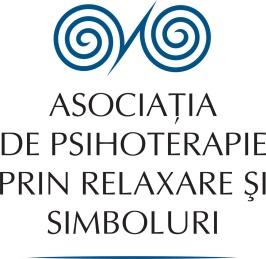 Furnizor de formare profesională în psihoterapie, acreditat de CPR – RF-II-CJ-54/29.06.2009, 2016Anexa nr. 1 din 21.10.2016.FIȘA DE ÎNSCRIEREla cursul de formare continuă acreditată de CPR09-10 Noiembrie 2019Locul de desfășurare: Timișoara (locația va fi anunțată ulterior)Explorarea trecutului - resursa vitală a prezentuluiNUME, PRENUME:  Adresă: Email: Telefon: PREGĂTIREA ÎN ASOCIAȚIE: MEMBRU CPR Da/Nu, COD CPR : Taxa de participare: 250 lei,                    pentru studenți 100 lei,                    pentru membrii APRS taxa de participare 100 lei și cotizația APRS depusă la zi în contul asociației Contul de depunere a taxei de participare: TRAUTMANN KRUK SOCIETATE CIVILA PROFESIONALA DE PSIHOLOGIE,  RO30INGB0000999907741068 menționând numele participantului.Data efectuării plății:Numărul ordinului de plată:Formularul de inscriere se trimite la adresa aprstimisoara@gmail.comProcesul de înscriere este definitivat atunci când achitați taxa și completați formularul de înscriere. Dacă doar una din aceste condiții este îndeplinită, atunci procesul de înscriere este considerat incomplet și nu îl putem înregistra ca atare.Taxa de participare include: cafea, ceai, apă, în pauze.Persoane de contact: Hegyi Johanna - secretariataprs@gmail.com, Tel: 0748206298Geta Trautmann: getatr@gmail.com; Tel: 0724354496http://www.relaxaresimboluri.ro/ Data:                                                                              Semnătura 